02942《动物常见病防治》）1--4次形成性考核参考答案（02942动物常见病防治）第1次形成性考核参考答案一、单项选择题（每小题4分，共100分） 题目1参考答案参考答案牛呼出气体及胃肠内容物有苦杏仁味，可见于选择一项：A. 肺坏疽 B. 氢氰酸中毒 C. 瘤胃酸中毒 D. 酮血病 参考答案：B. 氢氰酸中毒 题目2关于膀胱炎的叙述，错误的是选择一项：A. 疼痛性的频尿 B. 尿中出现较多的膀胱上皮细胞 C. 多发于牛，有时也见于马，其它家畜较少见 D. 是膀胱黏膜、黏膜下层及肌层的炎症 参考答案：D. 是膀胱黏膜、黏膜下层及肌层的炎症 题目3大叶性肺炎时，病畜鼻汁呈选择一项：A. 铁锈色 B. 黄绿色 C. 黏液状 D. 淡红色 参考答案：A. 铁锈色 题目4黑斑病甘薯中毒时，患畜表现选择一项：A. 高热 B. 剧烈腹痛 C. 血凝缓慢 D. 喘气、发吭 参考答案：B. 剧烈腹痛题目5膀胱炎时，可出现选择一项：A. 频尿 B. 无尿 C. 少尿 D. 尿闭 参考答案：A. 频尿 题目6胃肠卡他的临床特征不包括选择一项：A. 胃肠的运动、分泌和吸收机能紊乱 B. 脱水、自体中毒和明显的全身症状 C. 食欲明显下降 D. 食物消化不良 参考答案：B. 脱水、自体中毒和明显的全身症状 题目7亚硝酸盐中毒时，其特效解毒药是选择一项：A. 美蓝 B. 亚硝酸钠 C. 葡萄糖 D. 二巯基丙醇 参考答案：C. 葡萄糖 题目8关于酮病的临床特征，正确的是选择一项：A. 上呼吸道炎性变化 B. 关节肿大、衰弱、跛行、腹泻 C. 纤维性骨营养不良 D. 瘤胃和肝脏功能的紊乱 参考答案：D. 瘤胃和肝脏功能的紊乱 题目9瘤胃酸中毒的病史，正确的是选择一项：A. 有采食过多的病史 B. 有采食大量易发酵饲料的病史 C. 有长期饲喂粗硬饲料的病史 D. 有过食精料的病史 参考答案：A. 有采食过多的病史 题目10瘤胃酸中毒的特征不包括选择一项：A. 瘫痪 B. 消化功能紊乱 C. 休克 D. 高热 参考答案：D. 高热题目11氢氰酸中毒的特效解毒药是选择一项：A. 葡萄糖 B. 二巯基丙醇 C. 亚硝酸钠 D. 亚甲蓝 参考答案：D. 亚甲蓝 题目12胃肠炎是畜禽的常见多发病，最易发病的是选择一项：A. 猪 B. 羊 C. 牛 D. 马 参考答案：B. 羊 题目13支气管肺炎的特征是选择一项：A. 稽留热 B. 弛张热 C. 间歇热 D. 回归热 参考答案：A. 稽留热题目14以下哪种疾病以明显的间歇性腹痛为特征选择一项：A. 胃肠炎 B. 肠梗阻 C. 胃肠卡他 D. 肠痉挛 参考答案：D. 肠痉挛 题目15急性支气管炎的主要症状是选择一项：A. 流涎 B. 咳嗽 C. 发热 D. 呼吸困难 参考答案：B. 咳嗽 题目16口炎的诊断要点，不包括选择一项：A. 咀嚼障碍 B. 流涎 C. 口腔黏膜潮红，肿胀 D. 全身症状明显 参考答案：D. 全身症状明显 题目17口炎治疗时，净化口腔一般多用选择一项：A. 0.1%的高锰酸钾液冲洗 B. 2%～3%的硼酸液冲洗 C. 腔黏膜表面涂1%的磺胺甘油 D. 1%～2%的明矾液冲洗 参考答案：B. 2%～3%的硼酸液冲洗 题目18瘤胃的兴奋性降低和收缩力减弱所引起的消化功能紊乱的一种疾病，称为选择一项：A. 瘤胃酸中毒 B. 瘤胃鼓气 C. 消化不良 D. 前胃弛缓 参考答案：C. 消化不良 题目19瘤胃积食时，触诊特点是选择一项：A. 左肷部向上膨隆 B. 左肷部向下膨隆 C. 瘤胃内容物 D. 左肷部变化不明显 参考答案：A. 左肷部向上膨隆 题目20小叶性肺炎的诊断要点，不包括选择一项：A. 有捻发音和干湿啰音 B. 白细胞含量增多，出现核左移 C. Ｘ线检查有斑点状或斑状的阴影 D. 呈稽留热 参考答案：D. 呈稽留热题目21以下是大叶性肺炎胸部叩诊和肺部听诊的病理改变，除了选择一项：A. 肝变期，听诊出现湿啰音或捻发音 B. 充血渗出期，听诊出现干啰音 C. 肝变期，叩诊呈大片半浊音或浊音 D. 充血渗出期，叩诊呈清音或鼓音 参考答案：D. 充血渗出期，叩诊呈清音或鼓音题目22小叶性肺炎应用青霉素治疗的目的是选择一项：A. 对症治疗 B. 祛痰止咳 C. 制止渗出 D. 抗菌消炎 参考答案：D. 抗菌消炎 题目23关于贫血的描述，错误的是选择一项：A. 单位容积血液中的红细胞数低于正常水平 B. 单位容积血液中的红细胞压积值低于正常水平 C. 贫血是一种独立的疾病 D. 单位容积血液中的血红蛋白量低于正常水平 参考答案：C. 贫血是一种独立的疾病 题目24心力衰竭的主要特征不包括选择一项：A. 皮下水肿 B. 呼吸困难 C. 贫血 D. 发绀 参考答案：C. 贫血 题目25胃肠炎的病畜口臭显著，食欲废绝，怀疑病变在选择一项：A. 胃 B. 口腔 C. 大肠 D. 小肠 参考答案：A. 胃 （02942动物常见病防治）第2次形成性考核参考答案单项选择题（每小题4分，共100分）关节脱位的共同症状不包括选择一项：A. 肢势改变 B. 关节变形 C. 疼痛剧烈 D. 异常固定 参考答案：D. 异常固定 题目2关节内出血不能吸收时，可作关节穿刺排出，同时通过穿刺针向关节腔内注入选择一项：A. 0.25%普鲁卡因青霉素溶液 B. 0.20%普鲁卡因青霉素溶液 C. 0.10%普鲁卡因青霉素溶液 D. 0.15%普鲁卡因青霉素溶液 参考答案：A. 0.25%普鲁卡因青霉素溶液 题目3手术疗法治疗公猪的鞘膜内阴囊疝，在切开总鞘膜，送回脱出的内容物后，在精索根部结扎1～2道后，将腹股沟管外环做选择一项：A. 内翻缝合 B. 结节缝合 C. 减张缝合 D. 纽扣状缝合 参考答案：D. 纽扣状缝合 题目4四肢机能障碍的综合症状是选择一项：A. 跛行 B. 腹痛 C. 咳嗽 D. 腹泻 参考答案：A. 跛行 参考答案：D. 35~ 50℃ 题目5关节扭伤，在急性炎性渗出减轻后，应及时使用温水浴，适宜的水温是选择一项：A. 30~ 45℃ B. 25~ 40℃ C. 40~ 60℃ D. 35~ 50℃ 题目6煮沸法适用于金属、玻璃器械的灭菌，一般煮沸时间为选择一项：A. 30~40 min B. 20~30min C. 40~50 min D. 10~20min 参考答案：B. 20~30min 题目7腹腔内器官连同腹膜壁层脱至皮下或其他解剖腔内时称为（ ）选择一项：A. 嵌顿性疝 B. 鞘膜内疝 C. 疝 D. 脐疝 参考答案：B. 鞘膜内疝 题目8急性肌肉风湿病的临床表现不包括（ ）选择一项：A. 体温升高 B. 患部疼痛 C. 患部肌肉萎缩 D. 触诊肌肉紧张 参考答案：D. 触诊肌肉紧张题目9跛行运步视诊的主要目的，不包括（ ）选择一项：A. 观察肢是否平衡负重 B. 初步发现可疑的患部 C. 确定患肢 D. 确定患肢的跛行种类和程度 参考答案：A. 观察肢是否平衡负重 题目10对于成熟但未破溃的脓肿，应采取的治疗方法是（ ）选择一项：A. 病灶局部青霉素普鲁卡因封闭 B. 用冷敷和消炎药 C. 尽早切开引流排脓 D. 用热敷和消炎药 参考答案：C. 尽早切开引流排脓 题目11新鲜创的治疗，错误的是选择一项：A. 尽早彻底止血 B. 组织缺损较多，创腔较大的，尽量密闭缝合 C. 清洁创围，清理创腔 D. 外科处理彻底，创面整齐的，密闭缝合 参考答案：B. 组织缺损较多，创腔较大的，尽量密闭缝合 题目12病畜两后肢同时得病时，可表现为选择一项：A. 后退困难 B. 后肢前踏 C. 运步较快 D. 腰部弓起 参考答案：C. 运步较快题目13关节扭伤的治疗原则，错误的是选择一项：A. 促进吸收，镇痛消炎 B. 制止出血和炎症发展 C. 促进组织增生 D. 恢复关节机能 参考答案：C. 促进组织增生 题目14关于急性结膜炎的治疗,错误的是选择一项：A. 0.5%~1%硝酸银溶液点眼后，要用5%葡萄糖液冲洗 B. 用0.5%~1%硝酸银溶液点眼，每日1~2次 C. 在充血显著时，初期用冷敷方法 D. 当分泌物变为黏液时，则改为温敷 参考答案：A. 0.5%~1%硝酸银溶液点眼后，要用5%葡萄糖液冲洗 题目15关节风湿的特点不包括 选择一项：A. 运动时表现为悬跛为主的混合跛行 B. 常呈对称性，也有转移性 C. 常发生于肩、膝等活动性较大的关节 D. 驻立时患肢常屈曲，以减负体重。 参考答案：A. 运动时表现为悬跛为主的混合跛行 题目16关节扭伤的症状，不包括选择一项：A. 跛行 B. 疼痛 C. 肿胀 D. 发凉 参考答案：D. 发凉题目17关于打结法的叙述，错误的是选择一项：A. 打结要求做到方法合理，快速可靠 B. 外科常用的结有平结、外科结和滑结 C. 打结方法有徒手打结和器械打结两种 D. 打结主要用于血管的结扎和缝合时的结扎 参考答案：C. 打结方法有徒手打结和器械打结两种 题目18术部消毒的三个步骤，不包括选择一项：A. 除毛和三个步骤。 B. 皮肤消毒 C. 手术 D. 术部隔离 参考答案：C. 手术 题目19关于悬跛的描述，错误的是选择一项：A. 抬腿困难是临床上确定悬跛的依据 B. 系部直立和蹄音低是临床确诊的依据 C. 跛行在空悬阶段表现明显 D. 基本的特征是“抬不高”和“迈不远” 参考答案：B. 系部直立和蹄音低是临床确诊的依据 题目20以下是确定支跛的依据，除了选择一项：A. 减免或免负体重 B. 蹄音低 C. 前方短步 D. 系部直立 参考答案：C. 前方短步 题目21应用煮沸、蒸汽等物理方法杀灭附着于手术器械、物品上面的微生物的方法叫做选择一项：A. 灭菌 B. 消毒 C. 抑菌 D. 杀菌 参考答案：A. 灭菌 题目22化脓创的治疗原则，不包括选择一项：A. 消除创围急性炎症 B. 防止感染的发展和全身中毒 C. 防止创伤自家净化 D. 除去创内异物、坏死组织和脓汁 参考答案：C. 防止创伤自家净化 题目23手术部位的消毒一般第二步是选择一项：A. 70%酒精脱脂 B. 涂擦5%碘酊 C. 除毛 D. 2%来苏儿水洗刷术部及周围皮肤 参考答案：D. 2%来苏儿水洗刷术部及周围皮肤 题目24以下是蹄叶炎的临床特征，除了选择一项：A. 疼痛剧烈 B. 突然发病 C. 跛行显著 D. 多呈慢性经过 参考答案：D. 多呈慢性经过 题目25鞘膜内阴囊疝的临床表现，错误的是选择一项：A. 阴囊大小固定 B. 患侧阴囊明显增大 C. 触诊柔软 D. 无热无痛 参考答案：C. 触诊柔软 （02942动物常见病防治）第3次形成性考核参考答案单项选择题（每小题4分，共100分）题目1关于黏液脓性子宫内膜炎的描述，正确的是选择一项：A. 侵害子宫黏膜、肌层和血管 B. 体温持续高热，食欲不振 C. 直肠检查感到子宫黏膜表面粗燥 D. 从阴道排出黏液性或黏液脓性渗出物 参考答案：D. 从阴道排出黏液性或黏液脓性渗出物 题目2在乳房炎的早期诊断和定性上有重要意义的是选择一项：A. 血液的检查 B. 鼻液的检查 C. 乳汁的检查 D. 尿液的检查 参考答案：C. 乳汁的检查 题目3猪、羊卵巢机能减退治疗时,绒毛膜促性腺激素的用量为选择一项：A. 500~1000IU B. 2000~5000IU C. 200~300IU D. 5000~10000IU 参考答案：A. 500~1000IU 题目4牛生产瘫痪的症状分三个阶段，不包括选择一项：A. 僵卧阶段 B. 前驱阶段 C. 昏迷阶段 D. 抽搐阶段 参考答案：D. 抽搐阶段题目5胎势是指选择一项：A. 胎儿各部之间的关系 B. 胎儿背部与母体背部或腹部的关系 C. 胎儿身体纵轴与母体纵轴的关系 D. 胎儿发育状况 参考答案：C. 胎儿身体纵轴与母体纵轴的关系 题目6在发情周期终了或分娩之后，发情周期黄体或妊娠黄体持续存在称为选择一项：A. 持续黄体 B. 卵泡囊肿 C. 黄体囊肿 D. 卵巢囊肿 参考答案：A. 持续黄体 题目7胎向是指选择一项：A. 胎儿背部与母体背部或腹部的关系 B. 胎儿各部之间的关系 C. 胎儿发育状况 D. 胎儿身体纵轴与母体纵轴的关系 参考答案：D. 胎儿身体纵轴与母体纵轴的关系 题目8牛卵巢机能减退的治疗用促卵泡素50-100U，每日一次，共注射3~4d，注射方法是选择一项：A. 皮下注射 B. 子宫内注射 C. 静脉注射 D. 肌肉注射 参考答案：D. 肌肉注射 题目9乳汁采样时，擦净乳头的消毒液是选择一项：A. .50%酒精 B. 60%酒精 C. 80%酒精 D. 70%酒精 参考答案：D. 70%酒精 题目10牛生产瘫痪前驱阶段的临床表现，不包括选择一项：A. 四肢发僵 B. 紧张乱动 C. 四肢震颤 D. 兴奋不安 参考答案：A. 四肢发僵题目11关于卵巢机能减退的叙述，错误的是选择一项：A. 母畜无发情周期，从而表现为不发情 B. 注射抗生素可促进卵巢机能的恢复 C. 是卵巢发育不全或卵巢机能发生暂时性或长久性的衰退 D. 通过直肠对卵巢按摩可促进卵巢机能的恢复 参考答案：B. 注射抗生素可促进卵巢机能的恢复 题目12孕畜截瘫的主要发病原因是选择一项：A. 关节损伤 B. 钙磷等矿物质及维生素缺乏 C. 羊水过多、胎儿过大 D. 风湿性关节炎 参考答案：B. 钙磷等矿物质及维生素缺乏 题目13胎衣不下的原因，错误的叙述是选择一项：A. 子宫炎症 B. 外界环境干扰 C. 产后宫缩过强 D. 宫颈过早闭锁 参考答案：B. 外界环境干扰 题目14关于生产瘫痪的叙述，错误的是选择一项：A. 以昏迷和瘫痪为特征的急性低血钙症 B. 生产瘫痪也叫乳热症 C. 本病多发生于高产乳牛 D. 常在母畜分娩后1~3周发生 参考答案：C. 本病多发生于高产乳牛 题目15影响分娩过程的主要因素，不包括选择一项：A. 助产 B. 产力 C. 产道 D. 胎儿 参考答案：A. 助产 题目16胎衣不下的预防措施，错误的是选择一项：A. 平日加强饲养管理，增加母畜的运动 B. 产后尽量不让仔畜吸吮乳汁 C. 分娩时保持环境的卫生和安静 D. 平日加强饲养管理，增加母畜的运动 参考答案：B. 产后尽量不让仔畜吸吮乳汁 题目17生产瘫痪的诱发因素是选择一项：A. 摄入能量不足 B. 多产 C. 产后大量泌乳而失钙 D. 多胎 参考答案：C. 产后大量泌乳而失钙 题目18习惯性流产指同一孕畜发生流产的次数在选择一项：A. 4次以上 B. 2次以上 C. 1次以上 D. 3次以上 参考答案：B. 2次以上 题目19关于黏液脓性子宫内膜炎，错误的描述是选择一项：A. 拱背，努责，常作排尿姿势 B. 泌乳量降低 C. 体温略微升高，食欲不振 D. 侵害子宫黏膜、子宫肌层及其血管 参考答案：A. 拱背，努责，常作排尿姿势 题目20对于慢性乳房炎，疗效较好的是选择一项：A. 青霉素 B. 青霉素与链霉素 C. 四环素 D. 青霉素与新霉素 参考答案：C. 四环素题目21流产的表现不包括选择一项：A. 胎儿消失 B. 胎儿浸溶 C. 排出足月胎儿 D. 胎儿腐败分解 参考答案：C. 排出足月胎儿 题目22急性乳房炎的症状,错误的是选择一项：A. 排乳不畅或困难，泌乳减少或停止 B. 乳房上淋巴结肿大 C. 乳腺患部有不同程度的充血、肿胀、变硬、温热和疼痛 D. 乳汁粘稠，不含血液或脓汁 参考答案：D. 乳汁粘稠，不含血液或脓汁题目23关于临床检查判定胎位、胎向及胎势的描述,错误的是选择一项：A. 胎头向着产道为正生 B. 难产时的胎位，有正生下位等 C. 胎背向着产道为倒生 D. 胎向有腹前置横向、背部前置横向等 参考答案：C. 胎背向着产道为倒生 题目24牛生产瘫痪僵卧阶段的症状是选择一项：A. 对刺激敏感 B. 卧地后，头颈常扭曲呈“S”状弯曲 C. 头和四肢震颤 D. 兴奋不安，紧张乱动 参考答案：B. 卧地后，头颈常扭曲呈“S”状弯曲 题目25传染性自发性流产的发病原因是选择一项：A. 饲养管理不当所造成 B. 某些传染病和寄生虫病的一个症状 C. 胎儿及胎膜的畸形发育 D. 胎膜、胎儿及母畜生殖器官直接受微生物或寄生虫侵害所致 参考答案：B. 某些传染病和寄生虫病的一个症状 （02942动物常见病防治）第4次形成性考核参考答案单项选择题（每小题4分，共100分）题目1下面哪种寄生虫病是人畜共患病选择一项：A. 鸡球虫病 B. 羊莫尼茨绦虫病 C. 马媾疫 D. 华枝睾吸虫病 参考答案：D. 华枝睾吸虫病 题目2猪带绦虫和细粒棘球绦虫的终末宿主分别为选择一项：A. 猪和犬 B. 猪和人 C. 猪和猫 D. 人和犬 参考答案：D. 人和犬 题目3血吸虫的中间宿主为选择一项：A. 钉螺 B. 扁卷螺 C. 淡水螺 D. 陆地螺 参考答案：A. 钉螺 题目4完成牛环形泰勒虫的终末宿主为选择一项：A. 扇头蜱 B. 革蜱 C. 微小牛蜱 D. 残缘璃眼蜱 参考答案：A. 扇头蜱 题目5日本分体吸虫的发育需要中间宿主选择一项：A. 淡水螺 B. 钉螺 C. 陆地螺 D. 锥实螺 参考答案：B. 钉螺 题目6鸡球虫病易感日龄为选择一项：A. 1~7日龄鸡 B. 2~3周龄鸡 C. 3~4周龄鸡 D. 4~6周龄鸡 参考答案：B. 2~3周龄鸡题目7肝片吸虫主要寄生于牛羊反刍兽的选择一项：A. 胃内 B. 小肠 C. 胰脏及胰管 D. 肝脏胆管 参考答案：D. 肝脏胆管题目8弓形虫的唯一终末宿主为选择一项：A. 羊 B. 人 C. 猫 D. 犬 参考答案：C. 猫 题目9柔嫩艾美尔球虫寄生部位是选择一项：A. 小肠中部 B. 盲肠 C. 小肠 D. 十二指肠 参考答案：B. 盲肠题目10急性伊氏锥虫病的发热特点是选择一项：A. 稽留热 B. 高热 C. 低热 D. 间歇热 参考答案：C. 低热题目11关于寄生虫传播途径，下列哪项是错误的选择一项：A. 宿主—终末宿主或媒介—宿主 B. 宿主—中间宿主或媒介—宿主 C. 宿主—交配、褥草、鞍具或皮肤直接接触—宿主 D. 宿主—适宜的外界环境（土、水等）—宿主 参考答案：B. 宿主—中间宿主或媒介—宿主题目12华枝睾吸虫成虫寄生于猪、犬、猫和人等多种动物的选择一项：A. 肠胃内 B. 胆管胆囊内 C. 肌肉内 D. 肠胃内 参考答案：B. 胆管胆囊内题目13不易传播猪囊虫病的养猪方式是选择一项：A. 放跑猪 B. 养猪无圈 C. 圈养 D. 连茅圈 参考答案：B. 养猪无圈 题目14莫尼茨绦虫的中间宿主为选择一项：A. 地螨类 B. 螺类 C. 蜱类 D. 犬类 参考答案：C. 蜱类题目15以下动物中，不是细粒棘球绦虫的终末宿主的是：选择一项：A. 狼 B. 狐 C. 犬 D. 牛 参考答案：A. 狼 题目16完成获得4.00分中的0.00分标记题目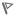 题干消化道线虫感染的高潮季节是选择一项：A. 冬季 B. 春季 C. 秋季 D. 夏季 参考答案：B. 春季 题目17关于羊疥癣病的描述，错误的是：选择一项：A. 秋冬（冬春）季节，加上阴雨天气，发病最严重 B. 痒螨常侵害被毛稠密和温度、湿度较恒定的皮肤部分 C. 临床症状包括剧痒、皮肤增厚、有痂皮、脱毛等 D. 牧区牛、羊、骆驼每年在寒冷季节进行预防性用药 参考答案：D. 牧区牛、羊、骆驼每年在寒冷季节进行预防性用药 题目18鸡球虫病疫苗免疫预防，最好使用弱毒株。最好的免疫时间是选择一项：A. 4~6周龄 B. 2~3周龄 C. 1~7日龄 D. 3~4周龄 参考答案：C. 1~7日龄题目19关于牛环形泰勒虫病病原的描述，错误的是选择一项：A. 一个红细胞里只可能有1个虫体 B. 红细胞中的虫体又称血液型虫体，形态多样 C. 网状内皮系统细胞内的虫体又称石榴体（柯赫氏兰体） D. 牛环形泰勒虫在中间宿主牛体内有两种存在形式 参考答案：B. 红细胞中的虫体又称血液型虫体，形态多样 题目20以下是人畜共患疾病，除了选择一项：A. 包虫病 B. 旋毛虫病 C. 莫尼茨绦虫病 D. 弓形虫病 参考答案：C. 莫尼茨绦虫病 题目21以下是寄生虫病防制的三大环节，除了选择一项：A. 保护易感动物 B. 避开寄生虫的感染 C. 控制和消灭传染源 D. 阻断传播途径 参考答案：D. 阻断传播途径 题目22预防肝片吸虫的最重要措施是选择一项：A. 定期驱虫 B. 加强饲养卫生管理 C. 消灭中间宿主淡水螺 D. 选择在高燥处放牧 参考答案：B. 加强饲养卫生管理题目23血吸虫的感染途径是选择一项：A. 呼吸道和皮肤 B. 口和皮肤 C. 呼吸道 D. 消化道 参考答案：B. 口和皮肤 题目24以下是预防性驱虫的要求，除了选择一项：A. 驱虫应在具有隔离条件的专门场所进行 B. 驱虫后排出的粪便和一切病原均应集中处理，使之“无害化” C. 避开中间宿主或媒介活动高峰放牧 D. 动物驱虫后应有一定的隔离时间，直至被驱出的寄生虫或虫卵排完为止 参考答案：C. 避开中间宿主或媒介活动高峰放牧 题目25猪囊虫的唯一终末宿主是选择一项：A. 猫 B. 骆驼 C. 犬 D. 人 参考答案：D. 人 （02942动物常见病防治）第5次形成性考核参考答案单项选择题（每小题4分，共100分）题目1关于炭疽病程的描述，不正确的是选择一项：A. 牛多为急性型 B. 猪多为急性型 C. 猪多为慢性病 D. 羊多为最急性型 参考答案：C. 猪多为慢性病 题目2结核病的主要感染途径是选择一项：A. 血液和呼吸道 B. 呼吸道和消化道 C. 消化道和血液 D. 消化道和生殖道 参考答案：B. 呼吸道和消化道 题目3下列传染病，使用青霉素治疗有效的是选择一项：A. 猪链球菌病 B. 仔猪黄痢 C. 鸭疫里默氏菌病 D. 鸡白痢 参考答案：A. 猪链球菌病题目4下列感染途径，牛炭疽罕见的是选择一项：A. 胎盘 B. 伤口 C. 消化道 D. 呼吸道 参考答案：A. 胎盘 题目5典型鸡新城疫的临床特征，不包括选择一项：A. 关节炎 B. 呼吸困难 C. 神经机能紊乱 D. 下痢 参考答案：A. 关节炎 题目6口蹄疫（FMD）的临床特征，不包括选择一项：A. 幼年动物的口腔黏膜、蹄部和乳房等处皮肤发生水疱 B. 成年动物的口腔黏膜、蹄部和乳房等处皮肤发生水疱 C. 成年动物的口腔黏膜、蹄部和乳房等处皮肤发生溃烂 D. 幼龄动物多因心肌受损而使其死亡率升高 参考答案：C. 成年动物的口腔黏膜、蹄部和乳房等处皮肤发生溃烂 题目7属于水平传播的是选择一项：A. 经空气传播 B. 经产道传播 C. 经胎盘传播 D. 经卵传播 参考答案：A. 经空气传播 题目8传染病控制和扑灭措施中最严厉的一种选择一项：A. 消毒 B. 隔离 C. 封锁 D. 报告 参考答案：C. 封锁题目9布鲁氏菌病简称布病，是由布鲁氏菌引起人和动物的一种共患传染病。本病主要侵害动物的选择一项：A. 泌尿系统 B. 生殖系统 C. 循环系统 D. 呼吸系统 参考答案：D. 呼吸系统 题目10猪瘟的传播途径，不包括选择一项：A. 受伤皮肤 B. 生殖道 C. 淋巴系统 D. 消化道 参考答案：C. 淋巴系统 题目11猪丹毒急性型的剖检特征是选择一项：A. 关节肿大、疼痛、变形，跛行 B. 皮肤表面出现疹块 C. 心跳加快，心律不齐，呼吸急促 D. 急性败血症全身变化和皮肤红斑 参考答案：C. 心跳加快，心律不齐，呼吸急促 题目12马立克氏病疫苗接种效果较好的疫苗是选择一项：A. 二价苗 B. 多价苗 C. 单价苗 D. 三价苗 参考答案：B. 多价苗 题目13关于传染性法氏囊病的流行特点，错误的是选择一项：A. 传播快 B. 发病急 C. 发病率低 D. 传染性强 参考答案：C. 发病率低 题目14传染性支气管炎的临床特征不包括选择一项：A. 肾病变型肾脏肿大与尿酸盐沉积 B. 咳嗽，喷嚏，气管啰音，雏鸡流鼻液 C. 产蛋鸡群产蛋量下降和质量不好 D. 头颈部水肿，鸡冠与肉髯发绀、出血 参考答案：D. 头颈部水肿，鸡冠与肉髯发绀、出血 题目15关于鸭瘟疫苗接种，错误的说法是选择一项：A. 种鸭和蛋雏鸭20～30日龄首免 B. 使用鸡胚化弱毒苗的免疫鸭要避免与1月龄内雏鸡接触 C. 肉鸭于7日龄首免，4～5个月后二免 D. 疫苗接种可使鸭、鹅获得坚强免疫力 参考答案：C. 肉鸭于7日龄首免，4～5个月后二免题目16病原体从亲代到其子代的传播方式，称为选择一项：A. 水平传播 B. 间接传播 C. 垂直传播 D. 直接传播 参考答案：C. 垂直传播 题目17关于猪繁殖与呼吸综合征（PRRS）的叙述，错误的是选择一项：A. 是由病毒引起猪的一种接触性传染病 B. 因部分病猪耳朵发紫，故俗称蓝耳病 C. 主要危害繁殖育成猪及其仔猪 D. 可出现母猪繁殖障碍、哺乳仔猪死淘率增加和育成猪的呼吸道症状 参考答案：A. 是由病毒引起猪的一种接触性传染病 题目18传染病的流行必须具有三个基本条件，不包括选择一项：A. 易感动物 B. 传播途径 C. 健康动物 D. 传染源 参考答案：C. 健康动物题目19高致病性禽流感的临床特点，不包括选择一项：A. 精神极差，呆立，闭目昏睡 B. 发病率和病死率很高，可达100％ C. 头颈部及腿部皮下水肿、出血 D. 起病慢，病程长 参考答案：D. 起病慢，病程长 题目20炭疽的防制措施，错误的是选择一项：A. 常发地区内的易感动物，每年定期用青霉素治疗 B. 常用疫苗有无毒炭疽芽孢苗或炭疽Ⅱ号芽孢苗 C. 常发地区内的易感动物，每年应定期进行预防接种 D. 无毒炭疽芽孢苗对山羊不适用 参考答案：A. 常发地区内的易感动物，每年定期用青霉素治疗 题目21控制高致病性禽流感的首要措施是选择一项：A. 对所有感染禽只和可疑禽只一律进行扑杀 B. 严密防止传入 C. 立即封锁疫区 D. 阻止疫情扩散 参考答案：B. 严密防止传入 题目22传染病的预防措施，不包括选择一项：A. 疫情报告 B. 免疫接种 C. 饲养管理 D. 消毒、杀虫与灭鼠 参考答案：C. 饲养管理 题目23传染病的杀灭措施，不包括选择一项：A. 紧急消毒 B. 隔离、封锁 C. 药物预防 D. 疫情报告 参考答案：C. 药物预防 题目24关于低致病性禽流感的控制措施，不恰当的说法是选择一项：A. 产蛋鸡于10日龄每只皮下注射疫苗0.3ml B. 使用中草药治疗，板蓝根、金银花、黄芪等对蛋鸡恢复产蛋率有一定效果 C. 发病时可使用抗生素类药物进行特效治疗 D. 可使用同源病毒灭活油苗进行免疫接种来预防 参考答案：D. 可使用同源病毒灭活油苗进行免疫接种来预防 题目25口蹄疫的防制措施，不包括选择一项：A. 禁止从疫区购入动物及其产品、饲料及生物制品 B. 易感动物每年接种2~4次口蹄疫灭活疫苗或合成肽疫苗 C. 平时加强检疫 D. 发生口蹄疫时，应立即上报疫情 参考答案：B. 易感动物每年接种2~4次口蹄疫灭活疫苗或合成肽疫苗 